Санаторий «РЕШМА»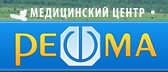 Расположение: В Ивановской области, в 30 км от г. Кинешма, в зеленом окружении леса, с многочисленными извилистыми асфальтовыми дорожками и аллеями, среди множества разнообразных по форме клумб с благоухающими цветами,  около 230 км. от г. Н. НовгородаПрофиль лечения: Заболевания сердечно - сосудистой и нервной систем, органов дыхания, кровообращения, пищеварения, опорно-двигательного аппарата.К Вашим услугам: Бассейн и сауны; тренажерные залы; бар, танцевальный зал, караоке, бильярд; грибоварня, аэросолярии. Прекрасный летний спортивный комплекс: теннисные корты с искусственным покрытием «Регупол», площадки для бадминтона и волейбола. Для отдыха на воде есть лодки и катамараны, ежедневная развлекательная и культурно- познавательная программа, организуются пешеходные и велосипедные прогулки, экскурсии по Волге (от корпуса санатория до берега Волги всего 200 метров). Бассейн: Необычной формы - представляет собой круглую чашу, глубина увеличивается к центру (достигает 2 м.); вода- хлорированная, t- от 25-29*С, время работы- с 8.00 до 10.00 часов утра (по назначению врача, в это время работает сауна, каскадный душ и гидромассаж) 14.30-18.00- свободное посещение. ОБРАТИТЕ ВНИМАНИЕ!!! Посещение бассейна - бесплатное, в бассейне есть мужская и женская сауны.Размещение: 2 мест. с уд. 1 ком.  - (ванна, биде), более 25 кв.м., 2 раздельные кровати, мягкая мебель, TV, холод., телефон. 2 мест. с уд. 2 ком.  - гостиная и спальня, современная мебель, сантехника, TV, холод., кондиционер., телефон. Особенности размещения: 1-о местного размещения в санатории нет, при проживании в 2-ух местном номере без подселения берется оплата за полный номер.Как добраться: Автомобилем: по дороге на Иваново через Заволжье, поворот на Кинешму, затем, не доезжая до Кинешмы около 30 км рядом с трассой поворот после щита – санаторий «Решма».Особые условия: Заезд с 8.00 дня заезда (завтрак, обед, ужин), выезд, на день, следующий за днем указанным в путевке до 8.00 (без завтрака). Заезд накануне - невозможен. Необходимые документы: паспорт (свидетельство о рождении), обязательно: санаторно-курортная карта (для детей- справка о эпидемокружении, прививках, состоянии здоровья), медицинский страховой полис.Цены на 2018 годЦены указаны в рублях за сутки с человека. В стоимость путевки входит 4-х разовое питание, проживание, лечение согласно стандартам.Прейскурант на лечебные программы 2018 гФедеральное медико-биологическое агентство ФГБУЗ МЦ "Решма" ФМБА России 
Оздоровительные программыПрограммы "Тур выходного дня" и "Оздоровление" действуют только в рамках "горящего" предложения.В стоимость путевки входит 4-х разовое питание , проживание, лечение согласно стандартам оздоровительных программ.есяцянварьфевральмартапрельмайиюньиюльавгустсентябрьоктябрьноябрьдекабрьесяцянварьфевральмартапрельмайиюньиюльавгустсентябрьоктябрьноябрьдекабрькатегорияОднокомнатный двухместный номер основное место2 9002 9002 9002 9002 9003 0003 3003 3003 0002 9002 9002 900Однокомнатный двухместный номер основное место2 9002 9002 9002 9002 9003 0003 3003 3003 0002 9002 9002 900Однокомнатный двухместный номер основное место2 9002 9002 9002 9002 9003 0003 3003 3003 0002 9002 9002 900Однокомнатный двухместный номер дополнительное место2 1002 1002 1002 1002 1002 2002 4502 4502 2002 1002 1002 100Однокомнатный двухместный номер дополнительное место2 1002 1002 1002 1002 1002 2002 4502 4502 2002 1002 1002 100Однокомнатный двухместный номер дополнительное место2 1002 1002 1002 1002 1002 2002 4502 4502 2002 1002 1002 100Однокомнатный двухместный номер одноместное размещение4 6504 6504 6504 6504 6504 8005 2505 2504 8004 6504 6504 650Двухкомнатный двухместный номер основное место3 2503 2503 2503 2503 2503 3503 7003 7003 3503 2503 2503 250Двухкомнатный двухместный номер одноместное размещение5 2005 2005 2005 2005 2005 3005 8005 8005 3005 2005 2005 200Двухкомнатный двухместный номер дополнительное место2 3502 3502 3502 3502 3502 4502 7002 7002 4502 3502 3502 350ДетиДетиДетиДетиДетиДетиДетиДетиДетиДетиДетиДетиДетиоднокомнатный двухместный номер основное место2 5002 5002 5002 5002 5002 6002 8002 8002 6002 5002 5002 500однокомнатный двухместный номер основное место2 5002 5002 5002 5002 5002 6002 8002 8002 6002 5002 5002 500однокомнатный двухместный номер дополнительное место1 8001 8001 8001 8001 8001 9002 1502 1501 9001 8001 8001 800однокомнатный двухместный номер дополнительное место1 8001 8001 8001 8001 8001 9002 1502 1501 9001 8001 8001 800двухкомнатный двухместный номер основное место2 7002 7002 7002 7002 7002 7503 1003 1002 7502 7002 7002 700двухкомнатный двухместный номер дополнительное место2 1002 1002 1002 1002 1002 1502 4002 4002 1502 1002 1002 100Детское отделениеДетское отделениеДетское отделениеДетское отделениеДетское отделениеДетское отделениеДетское отделениеДетское отделениеДетское отделениеДетское отделениеДетское отделениеДетское отделениеДетское отделениевзрослый2 2002 2002 2002 2002 2002 4002 4002 4002 2002 2002 2002 200ребенок с сопровождением1 8501 8501 8501 8501 8502 0002 0002 0001 8501 8501 8501 850ребенок без сопровождения1 2001 2001 2001 2001 2001 7001 7001 7001 2001 2001 2001 200в однокомнатном двухместном номерев однокомнатном двухместном номерев однокомнатном двухместном номерев однокомнатном двухместном номерев однокомнатном двухместном номерес плазмоферезомс плазмоферезомбез плазмоферезабез плазмоферезаосновное местоодноместное размещениеосновное местоодноместное размещениеГрация (5 дней)21,750.0025,000.0015,000.0018,200.00Грация (10 дней)42,000.0048,200.0028,500.0034,500.00Лечебное голодание (14 дней)45,640.0054,040.0032,200.0040,600.00Волжская жемчужина (5 дней)27,150.0030,000.0020,250.0023,000.00Волжская жемчужина (10 дней)52,050.0058,000.0038,250.0044,000.00Лайт 6 дней24,120.0028,560.0017,160.0025,800.00Бьюти-тур (3 дня) (заезд с 18.00)9,780.0012,600.00Антистресс-тур (3 дня) (заезд с 18.00)5,910.008,730.00в двухкомнатном двухместном номерев двухкомнатном двухместном номерев двухкомнатном двухместном номерев двухкомнатном двухместном номерев двухкомнатном двухместном номерес плазмоферезомс плазмоферезомбез плазмоферезабез плазмоферезаосновное местоодноместное размещениеосновное местоодноместное размещениеГрация (5 дней)23,450.0028,850.0016,750.0022,150.00Грация (10 дней)45,000.0055,000.0031,500.0041,500.00Лечебное голодание (14 дней)50,400.0064,820.0037,100.0051,660.00Волжская жемчужина (5 дней)29,300.0034,050.0022,400.0027,150.00Волжская жемчужина (10 дней)56,000.0066,000.0042,200.0052,200.00Лайт 6 дней26,400.0033,600.0019,350.0026,400.00Бьюти-тур (3 дня) (заезд с 18.00)10,500.0014,100.00Антистресс тур (3 дня) (заезд с 18.00)6,600.0010,260.00